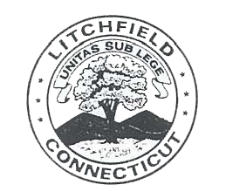 BEAUTIFICATION COMMISSIONTOWN OF LITCHFIELDLITCHFIELD, CT  06759Regular Members					AGENDAAnna Heys, Chair				MEETING 1/27/2017Betty Eisenhaure			2 PM, 104 Milton Rd LitchfieldRuth EricksonCindy Swope, SecretaryMargy Minor Approval of minutes for October 28, 2016 meeting Update on contributions to the Jeanne M. FitzGerald Memorial Fund Status of the islands project Seherr-Thoss Foundation Grant New Business 